УКАЗГУБЕРНАТОРА НИЖЕГОРОДСКОЙ ОБЛАСТИот 30 марта 2020 г. № 43О внесении изменений в Указ ГубернатораНижегородской области от 13 марта 2020 г. № 27 Внести в Указ Губернатора Нижегородской области от 13 марта 2020 г. № 27 "О введении режима повышенной готовности" следующие изменения:1. Пункты 5.1-5.2 изложить в следующей редакции:"5.1. Временно приостановить на территории Нижегородской области проведение любых массовых мероприятий с участием граждан.5.2. Запретить посещение гражданами парков, детских площадок и иных общественных территорий.".2. Абзац шестой пункта 5 дополнить предложением следующего содержания: "Данное ограничение не распространяется на столовые, буфеты, кафе и иные предприятия питания, осуществляющие организацию питания для работников организаций, деятельность которых не приостановлена в соответствии с настоящим Указом.".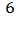 3. Дополнить пунктами 5-5 следующего содержания: 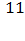 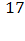 "5. Гражданам соблюдать дистанцию до других граждан не менее 1,5 метров, в том числе в общественных местах и общественном транспорте, за исключением случаев оказания услуг по перевозке пассажиров и багажа легковым такси.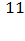 5. Органам власти, организациям и индивидуальным предпринимателям, а также иным лицам, деятельность которых связана с совместным пребыванием граждан, обеспечить соблюдение гражданами (в том числе работниками) дистанции, установленной пунктом 5 настоящего Указа, в том числе путем нанесения специальной разметки и установления специального режима допуска и нахождения в зданиях, строениях, сооружениях (помещениях в них), на соответствующей территории (включая прилегающую территорию).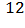 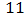 5. Гражданам не покидать места проживания (пребывания), в том числе дачные и садовые участки, за исключением случаев обращения за экстренной (неотложной) медицинской помощью и случаев иной прямой угрозы жизни и здоровью, случаев следования к месту (от места) осуществления деятельности (работы) работниками организаций, определенных Указом Президента Российской Федерации от 25 марта 2020г. № 206 "Об объявлении в Российской Федерации нерабочих дней", настоящим Указом, а также следования к ближайшему месту приобретения товаров первой необходимости, медицинских услуг, а также выгула домашних животных на расстоянии, не превышающем 100 метров от места проживания (пребывания), выноса отходов до ближайшего места накопления отходов.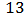 5. Ограничения, установленные пунктом 5 настоящего Указа, не распространяются на случаи оказания медицинской помощи медицинскими организациями, отпуска лекарственных препаратов, оказания ветеринарных услуг, деятельности правоохранительных органов, органов по делам гражданской обороны и чрезвычайным ситуациям и подведомственных им организаций, органов по надзору в сфере защиты прав потребителей и благополучия человека, иных органов в части действий, непосредственно направленных на защиту жизни, здоровья и иных прав и свобод граждан, в том числе противодействия преступности, охраны общественного порядка, собственности и обеспечения общественной безопасности.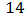 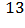 5. Министерству информационных технологий и связи Нижегородской области в срок до 31 марта 2020 г. разработать систему контроля за перемещением граждан вне места проживания (пребывания).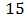 5. Операторам сотовой связи Нижегородской области обеспечить работу объектов розничной торговли, в которых осуществляется заключение договоров на оказание услуг связи и реализация связанных с данными услугами средств связи, расположенных обособленно, а также бесперебойную работу сетей и своевременное устранение аварийных ситуаций. 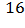 5. Министерству социальной политики Нижегородской области совместно с органами исполнительной власти и органами местного самоуправления Нижегородской области проработать вопрос об оказании мер социальной поддержки для социально незащищенных категорий граждан, пострадавших от распространения новой коронавирусной инфекции COVID-19.".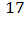 3. Настоящий Указ вступает в силу с момента подписания и подлежит официальному опубликованию.Губернатор                                   Г.С.Никитин 